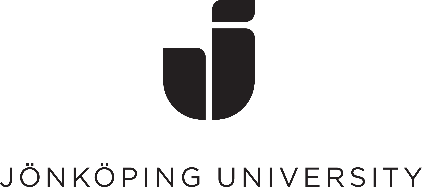 Hej och välkomna till kursen i svenska språket!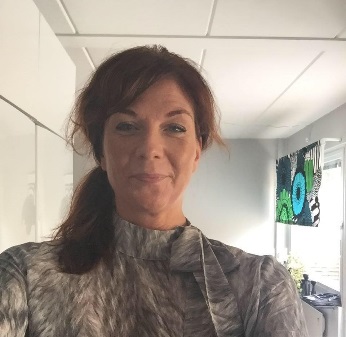 My name is Anna and I will be your teacher in Swedish 1 & 2.The course is a sub-course in the course Pathway Semester and you will study Swedish 4 hours/week.You can start your Swedish course right now! See links belowIntroduction to Swedish languagehttps://www.youtube.com/watch?v=gRF6Yp8PyYUhttps://www.youtube.com/watch?v=h05jhlMAGj4Swedish alphabet and numbershttps://www.youtube.com/watch?v=wpuscCcxspYhttps://www.youtube.com/watch?v=WZQDjLiOnJ0